Milá třído.Doufám, že se Vám všem daří dobře. Máme tu poslední květnový týden, ve kterém někteří žáci už začnou chodit do školy. Budou plnit stejné úkoly jako Vy, co zůstáváte doma, takže doufám, že tempo zůstane stejné pro všechny.PS 20/3, 1, 2 (zkontroluj, že máš hotovou celou stránku)PS 63/6Učíme se číst s porozuměním s. 33 (Opice a zlodějka)„Pracovní listy“ na následujících stranáchmůžeš doplňovat přímo do textu, např. v programu Malování. Pokud byste potřebovali něco vytisknout, obraťte se na mě, můžu popř. předat v úterý, až se osobně uvidíme ve škole.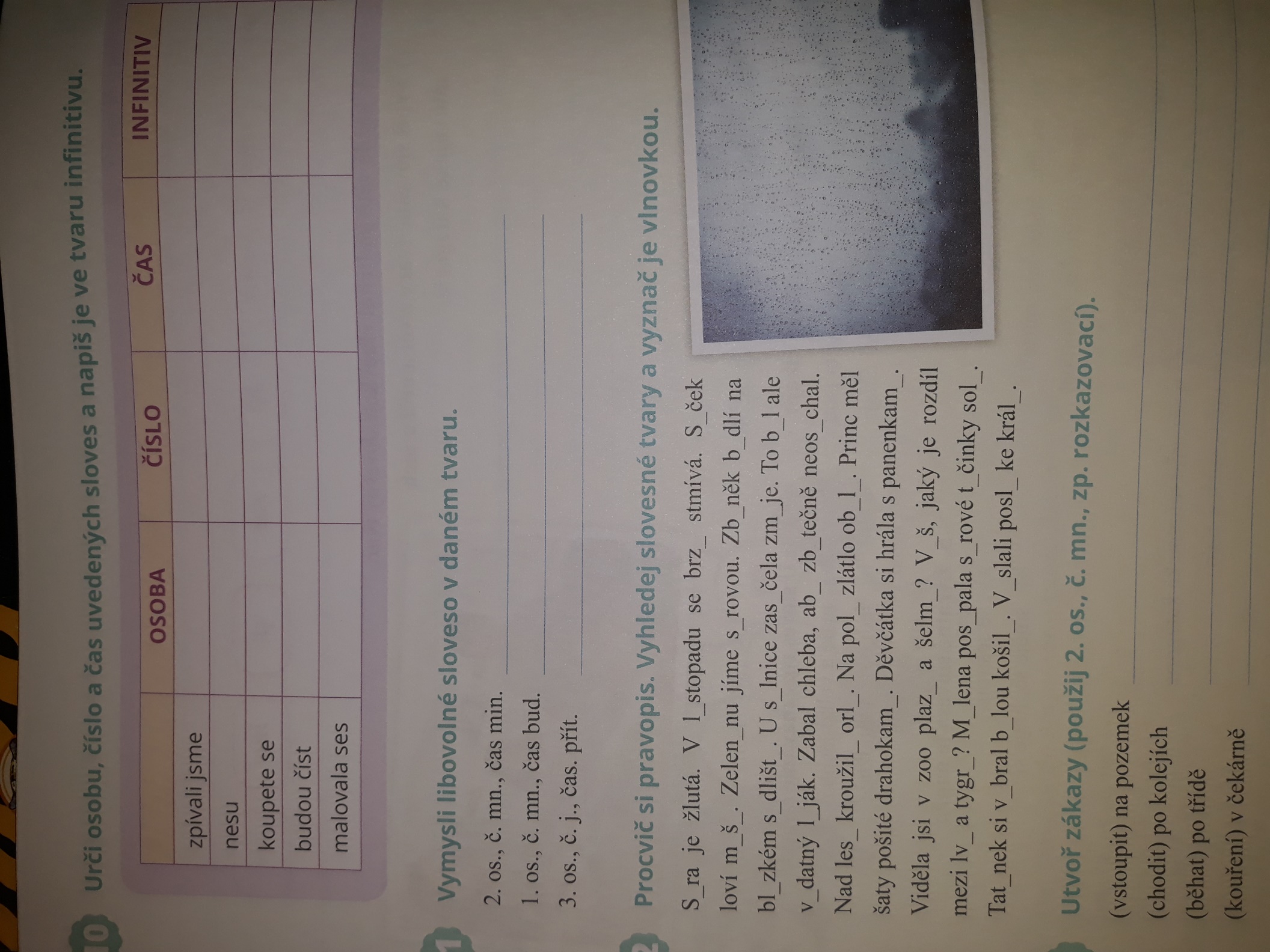 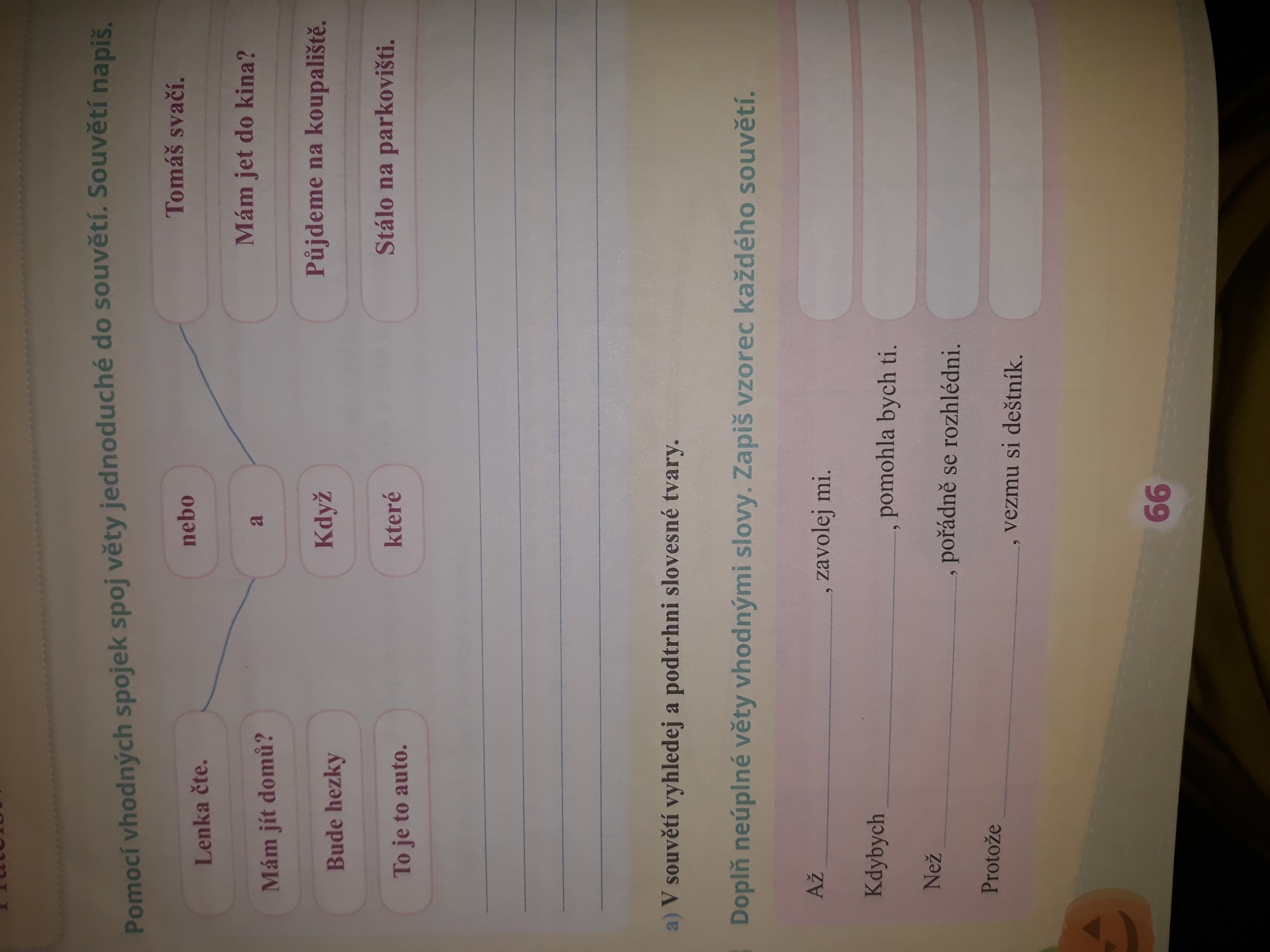 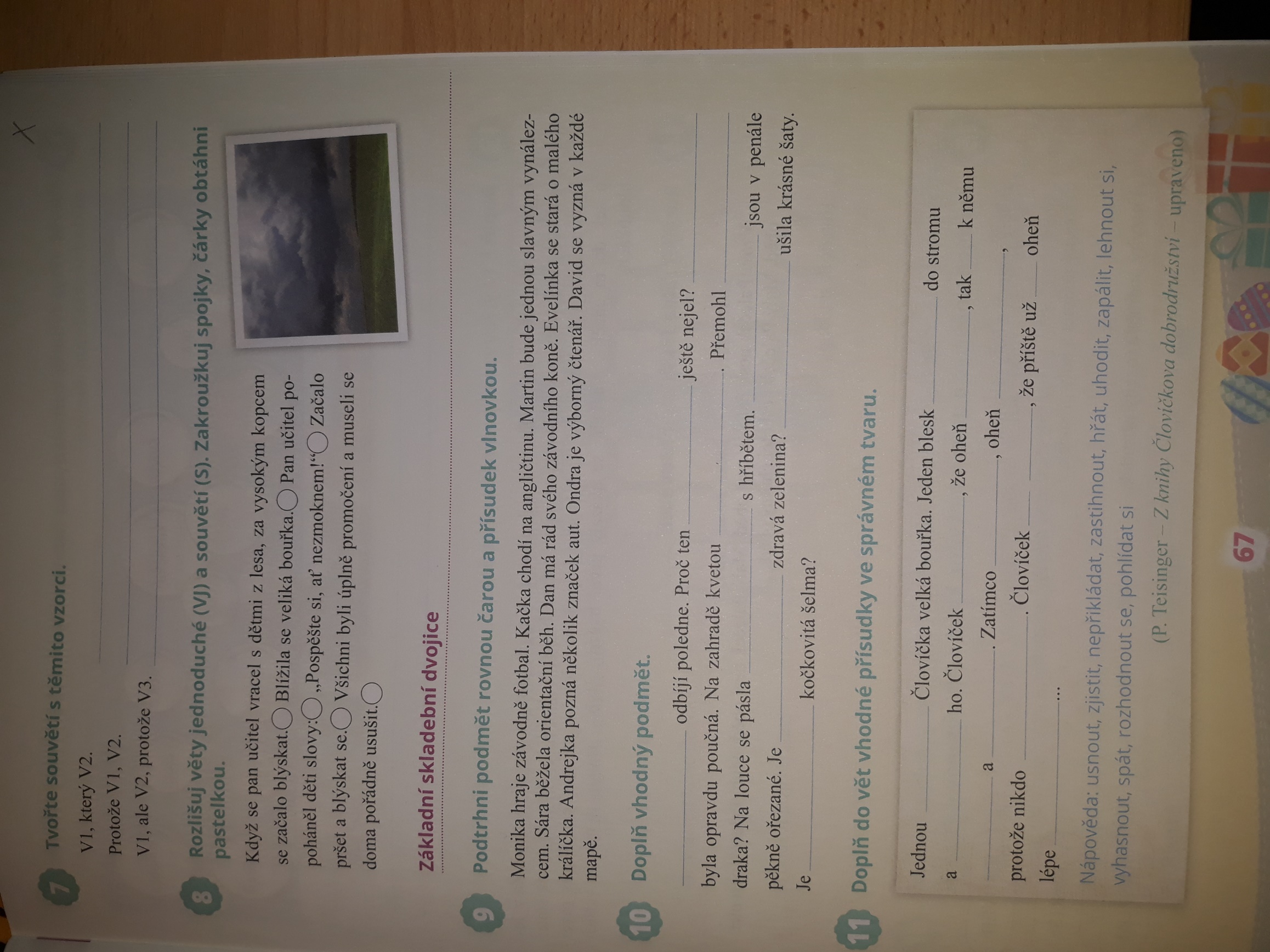 